Instruction Pages Oil Spill Contingency Plan Boilerplate for Railroads – Washington Administrative Code 173-186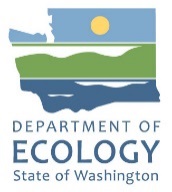 Purpose and Use of these InstructionsThese are two pages of instructions to assist railroad facility “plan holders” to write approvable plans that meet the standards in Revised Code of Washington (RCW) 90.56.210 and Washington Administrative Code (WAC) 173-186.  This boilerplate document can be used in two ways:Use it as an outline to compare and update to your existing plan.Use as a template/fillable form to develop a plan to send to the state.How to Use this DocumentThe template/boilerplate is organized to walk you through putting together an oil spill contingency plan that meets the state standards.  We have formatted the pages in an order that maximizes the usefulness of the plan during spills – this is important.  Your plan is a tool that should be useful to you.  We encourage the use of forms, tables, diagrams and checklists for the plan.The pages need to be replaceable when updates occur.  It is also increases usefulness if you use indexing tabs when you put the plan in a binder.  Another tip is to use appendices for administrative information.The following is a color coded key of each instruction:Provide us your company - specific information:  When you see yellow highlights, this means we are telling you in general terms the information you need to write meet the requirement – but you need to supply the specifics on the operations/administration of your railroad.Use this language:  When you see blue highlights, this means we are providing specific language that would meet the requirement.  You can modify it, but this is the type of language we are looking for.Reference in an appendix in the plan:  When you see green highlights, this is information that is best placed at the end of you plan as an appendix.  If this is the case, please ensure that both a reference statement such as “see Appendix XX” and the Table of Contents reflects this part of your plan.Other Things to Know and ConsiderTerms Used in this BoilerplateThere is some suggested terminology in this boilerplate that may differ from the company specific terminology that you use.  When you encounter that in this template/boilerplate, please substitute the terms you use.  We are not trying to prescribe terminology in the template/boilerplate.Example:  In section XX we use the term Emergency Railroad Coordinator to mean the person taking the first actions after a spill.  You may call this position something different, such as Qualified Individual or Person-In-Charge.How to Request an Alternative in Your PlanYou may have an idea for an alternative way to meet a requirement in your plan.  This means that because of the unique nature of your business, there is a better way for reaching compliance.  Ecology will consider the alternative and decide whether it can be approved or not.  The standard to be met is that the better idea must offer an equal or higher level of protection than the regulation.As examples, you may ask for an alternative to the drill program or to the types and quantities of equipment you have access to (equipment planning standards).It is best for you to work with us as soon as you start thinking of an alternative.  The request should be submitted in the form of a letter at the same time as the plan, as well as being described in the plan.  It will be part of a thirty-day public review period and comment period.  The request needs to include, at a minimum:(i) A reference to which planning standard(s) in this chapter the proposal will be substituted for;(ii) A detailed description of the alternative proposal including equipment, personnel, response procedures, and maintenance systems that are being proposed; and(iii) An analysis of how the proposal offers equal or greater protection or prevention measures as compared to the requirement in this chapter.How to Use Your Federal Plan and Meet the State Standards?One useful model is to maintain your federal plan as a core volume, and add the Washington specific information as an appendix.  You can ask to see other plans (such as those for vessel companies) that use this approach if it would help.How would an “Umbrella” Plan work?An umbrella plan would be written to apply to all railroad operators that choose to enroll in it together.  The content is the same and appendices would be used to provide all of the company specific rail information.  Each enrolled member would train on the use of the plan in the event of spills or significant threats of spills.When Ready to Send Ecology Your Plan:Here is some guidance:Remember to delete color coded text and highlights.Delete the instructional pages.Check footnotes in the document and ensure accuracy of the date and version of the plan you are submitting.Number your pages – the plan must have page numbers in it.Check the reference table carefully to ensure all pages are correctly identified.Send us one hard copy and an electronic version if possible.Send to: Ecology Spill Prevention, Preparedness & Response ProgramPO Box 47600Olympia, WA 98504-7600This ends the instruction pages.  The next page is the start of the boilerplate plan.Insert Company NameOil Spill Contingency PlanInsert Date – Month, YearIn place of this page, you should insert your plan approval certificate once you receive it from Ecology.Table of ContentsRegulatory Cross Reference TableRecord of Revisions Table /LogBinding AgreementIntroductionRegulatory RequirementsFederalStateOtherNorthwest Area Contingency PlanPlan Update ProcessRail Facility Information Rail Facility Information and Description of All Operations Relating to OilMap of Rail Routes and FacilitiesWorst Case Spill VolumeList of Oil Types and PropertiesResponse OrganizationIncident Management Planning Process and Job DescriptionsEmergency Railroad Coordinator Spill Management TeamResponse Contractor InformationIncident Command PostMutual Aid AgreementsInitial Response Actions and NotificationsInitial Response ActionsNotificationsSpill Assessment and SurveillanceProduct type and Potential Spill VolumeEnvironmental ConditionsHealth & Safety – Air MonitoringGroundwater Assessment Resource Protection Geographic Response Plans (GRPs)Wildlife ResponseEquipment Planning StandardsPlanning Standard for Crude OilsPlanning Standard for In-situ BurningPlanning Standard for Shoreline CleanupWaste ManagementClaimsPost Spill ReviewDrill, Training, and Equipment MaintenanceDrillsTrainingEquipment MaintenanceAppendixesAppendix A – Response ResourcesAppendix B – Equipment and Maintenance ProgramsAppendix C – Planning Standard SpreadsheetsAppendix D – Rail Route and Facilities MapAppendix E – Spill Assessment, Information and Notification Reporting FormsAppendix F – Sensitive Area DescriptionsAppendix G – Claims Information and Documentation FormsAppendix H – Field GuideTablesFiguresCross Reference TableProvide this information:  This is a cross reference between the regulatory requirements and where the specific information can be found in the plan.  Please indicate all of the page number(s) or the appendix (appendices) where the information is located.  In some cases the information will be found in more than one location.  In this example, we are citing the section of this boilerplate plan.Record of RevisionsIn place of this page, you should download the Binding Agreement form located here:https://fortress.wa.gov/ecy/publications/documents/ecy070550.pdf Once signed, insert the original signed version to replace this page.1. Introduction(Use this language) The purpose of this oil spill contingency plan is to provide guidelines to quickly, safely, and effectively respond to oil spills large and small.  This plan provides tools and guidance to the insert company name that ensures our capability of mounting an effective and rapid response to an oil spill in Washington.1.1 Regulatory RequirementsThe plan is developed to meet the following regulatory requirements. (delete any that do not apply).1.1.1 Federal Describe the federal regulatory requirements your plan meets.1.1.2 State Describe the state regulatory requirements your plan meets for oil spill response.(Use this language) This plan is intended to meet the requirements of Revised Code of Washington (RCW) 90.56.210 and Chapter 173-186 of the WAC for the state of Washington.1.1.3 Other Describe any other regulatory requirements that your plan meets, if any.1.2 The Northwest Area Contingency Plan(Use this language) In Washington, the Northwest Area Contingency Plan (NWACP) developed under the National Contingency Plan serves as the statewide master oil and hazardous substance contingency plan required by RCW 90.56.060 and meets federal requirements for regional and area planning.  This plan is prepared to be consistent with the NWACP and the insert company name fully commits to following NWACP policies and procedures during a response to an oil spill and during drills.1.3 Plan Update Process Insert company name will implement the following process to ensure this plan is updated as required.Plan Update Process Table2.0 Rail Facility Information2.1 Facility Information and Description of OperationsProvide a detailed narrative description of rail oil related operations (including the below topics as applicable)Description of all rail routes in Washington where oil is transported as cargo.List of facilities you receive or deliver oil to/from.Location of the company storage tank locations, if any.  This should also include a list of the tanks and their storage volumes.Description of fueling locations for rail operations, if any.Locations where loaded rail cars are temporarily stored, if any.2.2 Map of Rail Routes and FacilitiesMap of insert company name rail routes and facilities is included in Appendix D.2.3 Worst Case Spill VolumeThe worst case spill planning volume for Washington State oil spill contingency planning requirements has been calculated in the table below.  The worst case spill planning volume is calculated using the fuel capacity of the locomotive(s) used to transport tank cars plus the total volume of the greatest number of rail tank cars carried at one time.More than one worst case spill volume can be provided if your rail operations differ along routes.  If more than one applies, complete calculations for all locations.2.4 List of Oil Cargo TypesThe following table lists all types of oil transported under this plan.  Safety Data Sheets are available for each type of oil and may be obtained by responders in the event of an emergency.Safety Data Sheets (SDS) are maintained at insert location 	.SDS’s may be obtained by contacting:Name 	Title 	Contact Information 	3.0 Response Organization3.1 Incident Management Planning Process and Job DescriptionsIf your organization incident management planning process and job descriptions are consistent with NWACP you can use the following language in this section.(Use this language) In an emergency response insert company name will use the Incident Command System (ICS) for oil spill response management as outlined in the NWACP.Otherwise, if your organization intends to use a different planning process or differs from the Area Plan in job descriptions when responding to oil spills, please provide a detailed description of the process and job description of each individual in the response management system.3.2 Emergency Railroad Coordinator (Person-In-Charge)Provide a narrative description identifying an Emergency Railroad Coordinator (or use your specific terminology such as Qualified Individual or Incident Commander) who is assigned by company management to be available on a 24-hour basis, who is familiar with the implementation of this plan.  Use the table provided to list the names, location and contact information for all personnel who may need to be contacted.Example language:The insert company name Emergency Coordinator has authority from company management to make decisions and authorize response actions.  The Emergency Coordinator receives notifications from company personnel who have observed an oil spill or an incident that has the potential to become a spill.  The Emergency Coordinator will ensure the following:Assigning an appropriate Incident Commander or request formation of a Unified Command.Notification of all oil spill response personnel, response contractors, spill management team members, government agencies and company representatives consistent with the notifications required under this plan.Identification of the character, source, amount, and extent of the release and other necessary items needed for notifications.The ability to authorize the use of resources and work with appropriate federal, state and local authorities to ensure the appropriate ICS response structure is formed.Emergency Coordinators3.3 Spill Management TeamProvide the following information on the Spill Management Team.  This must include one primary and one alternate for key position down to the Section Chief level.  If positions are filled by contracted personnel, provide a written agreement to staff the positions and evidence of the agreement is provided in an Appendix.Insert company name SPILL MANAGEMENT TEAM ROSTER3.4 Response Contractor InformationProvide the following information for the Primary Response Contractor (PRC). You must use a contractor approved by Ecology.The list is found here:  http://www.ecy.wa.gov/programs/spills/preparedness/prc/Prc.htm (Use this language) The PRC (s) for this plan is/are identified in the following table.  The PRC(s) capability provided meets planning standards for Washington State.A contract or letter summarizing the terms of the contract signed by the PRC is included in Appendix A of the plan.  The contract will be made available to Ecology for inspection upon request.Primary Response Contractor InformationOther Contractors that may be used to supplement a response to an oil spill or assist during drills but are not needed to meet Washington State planning standards are listed below.Secondary Response Contractor Information3.5 Incident Command Post(Use this language) The following pre-identified locations may be used for incident command posts.  Additional locations may also be used depending on the specific location of an incident.3.6 Mutual Aid AgreementsList any Mutual Aid Agreements and summarize the terms.  Include a copy of the agreement in the Response Resources appendix (Appendix A of this template).Initial Response Actions and Notifications(Use this language) The first insert company name company employee on scene will function as the Person-in-Charge until relieved by a person who has been assigned to assume the role of the Incident Commander.  The Person-in-Charge shall initiate the initial response actions under Section 4.1.4.1 Initial Response Actions(Use this language) See Appendix H for the Field Document.The field document lists time critical information for the initial emergency phase of a spill or a substantial threat of a spill.  This includes spill detection and assessment procedures, notification procedures and documentation procedures.  The field document and is kept in the following locations:(list all).4.2 Notification ProcedureInclude procedures for immediately notifying appropriate parties that a spill or a substantial threat of a spill has occurred.  If this information is covered in the Field Document section, please reference the information where it can be found.  The procedures should be clear order priority for immediate notification and include:A clearly prioritized call down list with names and phones numbers of required immediate notifications to government agencies, response contractors, and spill management teams.Immediate notification of the Washington State Emergency Management Division and National Response Center is clearly identified.Identify the central reporting office or individuals responsible for implementing the notification process.Notification Flow Diagram consistent with all procedures and the call down list.Initial Spill Report Form.  This may be in another section and in the field document.  Procedures must indicate intended use of this form.Identify the central reporting office or individuals responsible for implementing the notification process.4.3 Spill Assessment and Tracking(Use this language) Insert company name will initiate spill assessment and tracking upon notification of a spill.  Spill assessment and tracking are needed to ensure response operations are commensurate with the potential of the situation.  Initial assessment and spill tracking may be done from landside using visual observations made from the specific vantage point or location near the spill site.  As soon as possible, however, tracking equipment will be deployed to assist in monitoring oil movement.  Additional assessments may be done from air observations, weather permitting.  Air overflight arrangements should be made with primary response contractors or other available resources.  Updated spill reports will be provided to the Incident Command.Initial assessment will include product type, potential spill volume, and environmental conditions including tides, currents, weather, river speed and initial trajectory as well as a safety assessment including air monitoring.  This assessment will be conducted by initial personnel on scene and be continued by response personnel.  An initial assessment will be conducted consistent with an initial spill assessment checklist located in Appendix E.4.3.1	Product Type and Potential Spill VolumeThis information will be documented as part of the initial assessment.Product TypeProvide instructions and information sources where product type can be located, such as cargo manifests.Potential Spill VolumeProvide instructions for determining potential spill volume, such as number of cars that are currently affected and number that could be potentially affected and what the product volume is in those cars.4.3.2	Spill Assessment: Environmental Conditions(Use this language) Data on current environmental conditions is necessary to assist in spill assessment, including determining trajectory, area of potential impact, and potentially impacted resources.  The following conditions will be collected and documented as part of the initial and on-going spill assessment.GeneralMarine WatersFreshwater4.3.3	Trajectory (Use this language) Oil spill trajectories may initially be estimated using the available environmental conditions and information from the initial spill assessment to predict direction and speed of the slick movement.  Trajectory calculations provide an estimate of where oil slicks may impact shorelines and other sensitive areas and provide an estimate of the most likely locations for protection, containment, and recovery.Insert company name will generate trajectories using accepted methodologies. Trajectory analysis and fate and effect modeling may be generated by subject matter experts including primary response contractors, consultants and government agencies such as NOAA as necessary to evaluate oil movement.Resources for Trajectory Analysis4.3.4	Health & Safety (Use this language) Insert company name will comply with the federal requirements contained in the Occupational Safety and Health Act (OSHA) and Washington State Industrial Safety and Health Act (WISHA) regulations regarding Hazardous Waste Operations and Emergency Response.  Health and safety guidelines to protect personnel, visitors, and the public from physical harm and exposure to hazardous materials or wastes are critical to a safe response and will be communicated and documented.Site safety meetings/briefings are the first step in maintaining site safety. Daily meetings will be held for all phases of operations at the start of each shift to ensure that all personnel understand site conditions and operating procedures, to ensure that personal protective equipment is being used correctly, to address worker health and safety concerns, and to communicate any changes or revisions to the Site Safety and Health Plan.  Briefing Attendance Forms shall be used to document that individuals working the Response Operation recognize the hazards present and the policies and procedures required to minimize exposure or adverse effects of these hazards.A Site Safety & Health (SS&H) Plan will be prepared for any spill or incident to comply with applicable federal, state and OSHA regulations as well as company policies. The plan will address procedures and information for program administration, safety and health considerations, air monitoring, personal protective equipment, medical surveillance, training, site control, industrial hygiene monitoring programs, personal hygiene, sanitation, housekeeping, and the decontamination of both personal protective equipment and equipment utilized during the response.Requirements, procedures and forms for formulating a Site Safety and Health Plan are maintained in the Health and Safety Job Aid, Response Tool 9203, NWACP.  The Incident Commander, for smaller spills or Unified Command for larger spills will set data management protocols, and reporting criteria and time frames specific to the characteristics of an incident.  NWACP Response Tools 9202 (Joint Information Center Manual) and 9210 (Liaison Manual) contain guidance for communication for reaching at-risk populations.4.3.5	Air Monitoring(Use this language) Air monitoring is performed for airborne hydrocarbons during a response to protect both responder and communities.  Local fire departments and response contractors are available to provide initial air monitoring and initial site characterization (such as hot-warm-cold zones and evacuation zones).  This may be all that is needed, depending on the size of a spill.  The NWACP contains information about air monitoring and responder/community safety.In a larger response, air monitoring will be conducted at the direction of the Incident Commander or Unified Command.  The Safety Officer will define monitoring activities within the Site Safety & Health Plan and may direct and coordinate air monitoring activities.  Laboratory analysis may be required for some monitoring samples.  Results will be made available to the Unified Command to develop appropriate strategies to protect responder and public health (such as shelter in place guidelines).  All updates must be retained and attached to the Site Safety & Health Plan.Air Monitoring ParametersAir Monitoring Equipment Available and MaintainedLocal fire departments, health department or local Emergency Managers may help communicate safety messages relating to air monitoring.  The NWACP Response Tools 9202 (Joint Information Center Manual) and 9210 (Liaison Manual) contain guidance for communication for reaching at-risk populations.  Messages will be provided to the public at the direction of the Incident Commander or Unified Command via acceptable communication protocols developed by the Safety Officer, Public Information Officer, and Liaison Officer.4.3.6	Groundwater (Use this language) Spills to ground may impact ground water.  The following procedures are followed to assess potential impacts to groundwater.Groundwater Assessment ProceduresThe following resources are available for investigating, containing, and remediating/recovering spills to groundwater.Groundwater Resources4.4 Resource Protection(Use this language) Minimizing damage to environmental, cultural, and economic resources is an objective common to all oil spill response efforts or significant threats of spills.  Strategies for protection of environmentally sensitive habitats, protected areas, cultural and economic resources, and endangered and protected species, are initially addressed during contingency planning and then refined and tailored to the specifics of an actual response.  Protection of vulnerable resources generally involves the use of the containment and clean up actions including enhanced collection and diversion tactics, recovery of oil and deployment of NWACP geographic response plans.As part of the response, insert company name commits to assess natural, cultural and economic resources, coastal and aquatic habitat types and sensitivity by season, breeding sites, presence of state or federally listed endangered or threatened species, and presence of commercial and recreational species, physical geographic features, including relative isolation of coastal regions, beach types, and other geological characteristics; public beaches, water intakes including both drinking and agricultural water supplies, private and public wells that supply drinking water, and marinas; shellfish resources, significant economic resources and vulnerable populations to be protected in the geographic area covered by the plan.Insert company name also commits to using the tools available in the NWACP for identifying, protecting and managing impacts to natural resources.NWACP Response Tools for Identifying and Protecting Resources-at-riskThe full list can be found at: http://www.rrt10nwac.com/NWACP/Default.aspx.4.4.1 Geographic Response Plans (GRPs)(Use this language) As part of the NWACP and Washington State contingency planning requirements insert company name will implement geographic response plans (GRP) based upon the specific location of the spill.  GRPs will be used to protect sensitive resources in the geographical area of the spill or used to make notifications to downstream water users.These strategies identify targeted resources such as wildlife and shellfish.  These response plans can also be found online at the NWACP RRT website at: http://www.rrt10nwac.com/GRP/Default.aspxThe NWACP geographic response plans contain this type of information.  The following GRPs are developed for the areas in which insert company name operates:Provide a list of the GRPs that would be applicable in the area.If you operate in an area where GRPs do not yet exist, provide us your company - specific information For sensitive areas where GRP’s or descriptions of how environmental protecting will be achieved do not readily exist, insert company name has developed the following “Control Points” for waterways in the vicinity of the railway operations.(Include all data)A description of applicable resources is contained in Appendix F.The following sources may be consulted when identifying sensitive resources: Delete if not applicable in the area in which you operateWashington Department of Ecology Spills Resources at Risk Interactive Map http://ecyapit/coastalatlas/tools/spillresponse.aspxNOAA online mapping tool ERMA (Environmental Response Management Application) for the Pacific Northwest  https://erma.noaa.gov/northwest/erma.html#/x=-120.95568&y=46.09146&z=7&layers=1+14384+7942+1284+16116Washington Department of Fish & Wildlife Priority Habitats and Species Interactive Map http://wdfw.wa.gov/mapping/phs/ Washington Department of Archaeology and Historic Preservation Online Searchable Database for locating designated historical sites.  http://www.dahp.wa.gov/learn-and-research/find-a-historic-place Washington Department of Ecology Water Resources Explorer online searchable tool https://fortress.wa.gov/ecy/waterresources/map/WaterResourcesExplorer2.aspx 4.4.2 Wildlife Response(Use this language) If wildlife has been impacted or is at risk of impact from a spill, the Wildlife Branch will be activated as part of the Operation Section as outlined in Chapter 9310 – Wildlife Response Plan of the Northwest Area Contingency Plan (NWACP). Wildlife operations will be carried out in accordance with the NWACP as well as the requirements of the Washington State Department of Fish and Wildlife (WDFW) care rules (WAC 232-12-275) as well as other state and federal requirements.Insert company name maintains a contract with insert primary response contractor name who maintains access to approved wildlife rescue and rehabilitation equipment.  These resources shall have the capability to arrive on scene within twenty-four hours of spill notification.  A list of these organizations is provided below.Insert company name also has access to insert permitted organization name who can provide trained wildlife handlers that have both federal and State of Washington rehabilitation permits, and oil spill-specific federal permits to handle oiled wildlife.Wildlife Rescue and Rehabilitation Resources4.5 Equipment Planning Standards(Use this language) Equipment planning standards are met with contracted equipment, services, and personnel, or through mutual aid agreements.  Actions and response resources used in an actual spill will depend on the specific circumstances of the incident and its location.The following table lists the equipment planning standards applicable to the coverage of this plan as defined in WAC 173-186-310.  There is also a general description of the operations applicable to each planning point respective area and the associated worst case spill volume.Planning standard spreadsheets produced by Ecology are the primary means to demonstrate necessary resources to meet these standards.  Spreadsheets for each planning point identified in the following table are located in Appendix C.  If a planning point does not exist for an area in which a railroad operates, you must propose a planning point in the table below.Equipment Planning Standards***Insert this sentence only if company owns its own spill response equipment.  Additional company owned equipment available for spill response is located in Appendix B.4.5.1 Planning Standard for Crude Oils*** If your company does not transport or handle crude oil, use the following language:Insert your company name does not transport or handle crude oils.*** If it your company transports crude oil complete information in following paragraph.(Use this language) Insert company name maintains a letter of intent with insert primary response contractor name to meet the planning standards for crude oils.  Insert primary response contractor name maintains the resources and/or capabilities necessary to respond to a spill of oil that may sink, weather or submerge.  Please refer to the PRC application for information regarding contracted resources.  Evidence of this capability is located in Appendix A.4.5.2 Planning Standard for In-situ Burning(Use this language) Insert company name has contracts with insert primary response contractor name to meet the planning standards for In Situ Burning.  Please refer to the PRC application for information regarding contracted resources.  Evidence of this contracted capability is located in Appendix A.In-situ burning will not be used unless directed by a Unified Command and as authorized by the Regional Response Team.  Insert company name will follow the applicability determination, and approval processes outlined in Chapter 9407 of the Northwest Area Contingency plan prior to the use of In Situ Burning.4.5.3 Planning Standard for Shoreline Cleanup(Use this language) Insert company name has contracts with insert primary response contractor name to meet the planning standards for shoreline cleanup.  These resources are capable of being on-scene within 24 hours of notification.  Please refer to the PRC application for information regarding contracted resources.  Evidence of this contracted capability is located in Appendix A.Insert company name also has the following resources available to assist with shoreline cleanup operations:Company Resources for Shoreline CleanupIf none available mark as none or N/A4.6 Waste Management(Use this language) A large volume of waste can be generated during an oil spill cleanup.  The collection, storage, transport, treatment, and disposal can require a significant logistics effort and must be managed in compliance with local, state and federal regulations.  Types of waste include recovered oil, oily debris, oiled material such as sorbent and boom, contaminated PPE, contaminated soil, and oil/water mixes.  Non-oiled waste from staff support and logistics must also be considered.At the onset of a response a waste management plan must be prepared to describe the details of how waste will be managed and how the entire volume of recovered oil and oiled wastes will be tracked and accounted for over the course of the response effort.  The plan covers all aspects of waste management including regulatory compliance, quantities and types of waste, waste minimization and segregation, temporary and interim storage, transport, and disposal arrangements.Insert company name commits to using the waste management plan format contained in the NWACP.  The NWACP contains a detailed response tool for incident-specific waste management - Response Tool 9405, Disposal Guidance for Washington State http://rrt10nwac.com/Files/NWACP/2016/Section%209405%20v17.pdf.This guidance, including the template incident disposal plan and waste management tracking forms, will be used during a response.  Waste disposal records will be provided to Ecology, if requested.4.7 Claims(Use this language) The following describes a claims spill liability process for claims of damages to persons or property, public or private, for which a responsible party may be liable. Claims Documentation Form is located in Appendix G.4.8 Post-Spill Review(Use this language) Following a response, insert company name will conduct a debriefing with concerned parties (Ecology, EPA, Coast Guard, other state and federal agencies, company management, etc.).  The plan will be updated if necessary to improve response actions.Drills, Training, and Equipment Maintenance5.1 Drills(Use this language) Insert plan holder company name is committed to participate in Washington’s drill program to ensure improvements to plans and responses.  Ecology shall be provided an opportunity to help design and evaluate tabletop and deployment drills.  To ensure that there is enough time to fully design or plan drills, the regulation requires that deployment drills are scheduled 30 days in advance; tabletops are scheduled 60 days in advance and worst case drills are scheduled 90 days in advance.Washington State Drill ScheduleDrills will be scheduled on the RRT10/Northwest Area Committee website at https://fortress.wa.gov/ecy/naces/.5.2 Training(Use this language) Insert company name will ensure that all response personnel are trained to meet applicable federal and state Occupational Safety and Health standards and for emergency response operations.  These requirements, commonly referred to as HAZWOPER regulations, were established to ensure the health and safety of personnel involved in response and cleanup operations. Insert company name maintains the following Spill Management and Response Personnel Team Training Schedule.  New employees shall receive training prior to being placed into critical ICS positions.(This is the minimum level of training which must occur – add the frequency of training you require)5.3 Equipment Maintenance*** If company does not own spill response equipment, use the following statement:Insert company name does not own spill response equipment.  Insert company name maintains a contract insert primary response contractor name who provides an equipment maintenance program to meet the equipment maintenance planning standard.  Maintenance records are kept for a minimum of 5 years and made available to Ecology.  All equipment is listed on the WRRL and the planning standard spreadsheets.*** If the company owns equipment an equipment maintenance program must be included unless listed on the Western Region Response List (WRRL), see example in Appendix B.Appendix AResponse ResourcesTo be included in this AppendixContracts or Letters confirming PRC coverageContracts or Letters confirmed wildlife response coverage.Mutual Aid AgreementsLists of specialized response resources such as wildlife response organizations and response consultants for modelling, technical specialists, IAP software, sampling, etc.Other logistical resources to support your plan.Appendix BEquipment and Maintenance ProgramsB.1 Plan Holder Owned EquipmentPlan holders that own oil spill response equipment should list their equipment in this section.B.2 Equipment Maintenance ProgramPlan holders that own oil spill response equipment should list their maintenance program in this section.How often is the equipment inspected?  What personnel are responsible for the maintenance program?  What are your procedures?  Where is the paperwork kept and for how long (minimum of five years)?  Include a statement that the records will be made to Ecology upon request.Appendix CPlanning Standard SpreadsheetsInsert Completed Planning Standard Sheets provided by Ecology.  These will be provided after the initial plan review.Appendix DRail Route and Facilities MapAppendix ESpill Assessment, Information andNotification Reporting FormsSpill Assessment ChecklistOil Spill Information and Notification Report FormUsed to document initial spill information and notifications conducted as part of the responseInitial Information and Notification to Company Reporting Office or QI by Person-In-Charge.  Person in Charge is the person initially observing and reporting the spill.  This form shall be maintained as part of on-going assessments.Documentation of all NotificationsAppendix FSensitive Resource DescriptionsInclude contact information and/or seasonal information where applicable EnvironmentalSocietal and CulturalEconomicAppendix GClaims Information and Documentation FormsInsert company Claims Information Documentation FormExample Claims Documentation Form1. Claimant Information:Name:POC:Address:Telephone:Fax:Email:2. Provide Incident Details, if available:Date & Time injury or Damage Discovered:Location of Injury or Damage:Position (Lat/Long) of Injury or Damage:3. Describe the injury or damage you are claiming:4. Did you have any prior contact with insert company name regarding your claim? With who?5. What is the type of claim you are submitting and what is the total monetary amount you are claiming in U.S. dollars? Claim type: _______________________Total Amount Claimed: $_______________________6. Have you or your legal representative submitted the claim to an insurer or another responsible party before submitting this claim to insert company name?(Yes/No) – if “yes” provide date claim submitted to insurer or other RP and provide contact information.7. If the claim was submitted to an insurer of another responsible party, what response (written or verbal) or payment did you receive? (i.e. Insurer took no action, denied the claim, stated they had no money to pay the claim, made only partial payment or $$$, or other – explain).8. Describe the nature and extent of injuries or damages claimed, as supported by the documentation you are submitting with this claim:9. Description of how the injury or damage was caused:10. What actions did you take, if any, to minimize the injury or damages you claim?11. Witnesses:(Provide the name, address, telephone number, & email address) of anyone who witnessed the injury or damage you claim. Also provide a summary of each witness’s knowledge of the injury or damage claimed, and/or the incident which caused the injury or damage.Name:Address:Telephone Number:Fax:Email:Summary:Name:Address:Telephone Number:Fax:Email:Summary:13. List of Documents & Attachments:14. Claimant’s Signature & Date:I, the undersigned, certify that, to the best of my knowledge and belief, the information contained in this claim represents all material facts and is true.  I understand that misrepresentation of facts may result in legal action against me.___________________________ Date: ________________Signature of (claimant)15. Legal Representative’s Signature & Date:Is this claim being presented to insert company name by your legal representative?  If so, the legal representative must also sign this claim and provide contact information._______________________________ Date:____________________Signature of Legal RepresentativeRepresentative’s Name:Address:Telephone Number:Fax:Email:Appendix HField DocumentInitial Response Actions and Notifications Provide this information – this is example language that you can use or modify according to your own procedures: The first Company employee on scene will function as the Person-in-Charge until relieved by a person who has been assigned to assume the role of the Incident Commander.   The Person-in-Charge shall initiate the initial response actions as follows in this Field Guide.Initial Response ActionsIn the event of a spill:Stop the FlowContain the SpillEnsure the safety of anyone in the areaAssess the Spill – and document information to be reportedInitiate the Emergency Response Notification SystemImmediately upon discovery of a spill, responding personnel should identify the location of the spill, isolate the area, stop the flow if possible ensure the safety of any people in the immediate area and initiate notifications to a central reporting office or a Qualified Individual (QI) as directed as follows in this Field Guide.Step 1: Assess the Incident/SpillInformation about the spill should be as clear, concise, accurate and timely as possible.  The minimum information reported, for initial report and update reports, should be:Name and Telephone Number of the CallerDate and Time of the callSpecific location of the SpillType of oil or product(s) SpilledEstimated QuantityActions Taken To-DateAssistance RequiredInjuriesWeather ConditionsReason for discharge (if known)Use the Spill Information Report Form located in this Field Guide.Step 2: Notify Central Reporting Office/Emergency Coordinator/Qualified Individual (QI)The initial Person-in Charge shall notify Central Reporting Office or a Qualified individual (QI) who is responsible for initiating response actions and calling out resources.  The person taking the call, the QI or a designee shall initiate notifications of response contractors, government agencies, spill management personnel and other notifications identified in this plan.  The QI shall ensure there is an IC appointed to manage the incident.  The QI may also function as the IC.  Once the QI has been notified Steps 2 through 4 below shall be initiated as soon as possible.  All notifications shall be documented on a spill notification report form located in Appendix E and the Field Guide. Step 2: Notify Primary Response ContractorPrimary Response Contractor NotificationsStep 3: Notify National Response Center (NRC) and Washington Emergency Management Division (WEMD)All spills of oil or hazardous substance into navigable waters and/or groundwater as defined by the Clean Water Act (CWA) and all spills of a reportable quantity of hazardous substances (40 CFR Part 302) must be immediately reported by the spiller to the National Response Center (NRC) and Washington Emergency Management Division (WEMD).  The NRC will contact appropriate local US Coast Guard (USCG) or Environmental Protection Agency (EPA) offices. WEMD will notify appropriate Department of Ecology Responders.  Both NRC and WEMD will be notified.REPORT THE FOLLOWING SPILLS TO NRC AND WEMD WITHIN 1 HOUR OF DISCOVERY:ALL SPILLS OF ANY SIZE TO WATERS OF THE STATESPILLS THAT THREATEN TO ENTER WATERS OF THE STATESPILLS OF UNKOWN QUANTITYSPILLS TO GROUNDNational Response Center (NRC)1-800-424-8802Washington Emergency Management Division (WEMD)1-800-258-5990Step 4: Make all other notifications directed under this planThe following Company and Spill Management Team personnel shall be notified.Company Management and Spill Management Team MembersThe following government agencies shall be notified.Notifications to Government AgenciesThe following shall be notified.Additional NotificationsWAC 173-186 Cross ReferenceSection WAC 173-186-130 Annual plan maintenance1.3WAC 173-186-140 Significant changes to approved plans.1.3WAC 173-186-150 Post-spill review and documentation procedures4.8WAC 173-186-210 Binding agreementPage iiWAC 173-186-220 Contingency plan general content(2) Statement committing to the Northwest Area Contingency Plan.1.3(3) The name, location, type and address of the facility and the federal or state requirements intended to be met by the plan.2.11.1(b) Size of the worst case spill volume. 2.3(c) Log sheet to record revisions and updates to the plan. Page i(d) Table of contents (e) List and map of expected rail routes in Washington, description of the operations covered by the plan.  An inventory of above ground storage tanks and tank capacities (if applicable).2.12.2App D(f) List of all oil cargo oils, including region of origin, oil types, physical properties, and health and safety hazards of the oil cargo. A description of where the SDS is kept for emergency response use.2.4(g) The PRC's name, address, phone number or other means of contact.3.4 (i) A contract or letter summarizing the terms of the contract signed by the PRC. Or If the entire contract is not submitted, a statement that the documents will be available for inspection if requested by ecology.App A(ii) Mutual Aid agreements (if applicable)App A(h) Description of the spill management team(i) An organizational diagram depicting the chain of command for the spill management team for a worst case spill.3.3(ii) An ICS organization list of one primary and one alternate person down to the section chief and command staff level.  If a response contractor is used to fill positions, a statement that they shall agree in writing.  A contract or statement that it will be made available for inspection if requested by ecology.3.3App A(iii) A detailed description of the planning process and job description for each spill management position, or a statement committing to the planning process or job descriptions contained in the NWACP. 3.1(iv) Description of the type and frequency of training that the spill management team receives. Statement committing to training new employees prior to assigning them to critical positions.5.2(v) Identify a primary and alternate incident commander's representative that can form unified command at the initial command post, and if located out-of-state, a primary and alternate incident commander that could arrive at the initial command post within six hours.3.3(i) Description of notification procedures in a clear order of priority.4.2(i) A list of the names and phone numbers of required notifications to government agencies, response contractors and spill management team members. 4.2(ii) Identification of the central reporting office responsible for implementing the notification process.4.2(iii) Include a form to document those notifications.App E(j) Each plan shall contain the procedures to track and account for the entire volume of oil recovered and oily wastes generated and disposed of during spills. The responsible party shall provide waste disposal records to ecology upon request.4.6(k) Spill assessment procedures.4.3(i)  Commitment statement to update notifications. Forms that will be used for such documentation.4.1, 4.3, App E(ii) Checklist for significant steps used to respond to a spill.App E(l) Ground water assessment methods and resources.  4.3.4(m) Information on oil spill liability claims of damages.4.7(n) Description of containment, enhanced collection and diversion tactics for spill response.4.4(i) Information on natural, cultural and economic resources.4.4 App F(ii) Refer to the GRPS or describe sensitive areas and tactics for environmental protection.  Control points for areas where GRPs do not exist.  4.4.1(o) Each plan shall identify potential initial command post locations.3.5(p) Each plan shall contain a description of how the rail plan holder meets each applicable planning standard in Section C of this chapter.4.5WAC 173-186-230 Field documentApp H(1) List of the locations where field documents are kept. 4.1WAC 173-186-310 Equipment planning standards(2) A list of all planning points applicable to the rail operations.4.5(3) Contracts, mutual aid agreements, letters of intent to meet the requirements.App CWAC 173-186-320 Maintenance records for oil spill response equipmentApp BDescription of the spill response equipment maintenance program. Commitment statement to keep records for five years and make them available to Ecology. List of all equipment, or statement that it is maintained on the WRRL.App BWAC 173-186-330 Planning standards for crude oils(1) Letter of intent showing access to necessary equipment4.5.1 App AWAC 173-186-340 Planning standards for in situ burning4.5.2WAC 173-186-350 Planning standards for shoreline cleanup4.5.3WAC 173-186-360 Planning standards for air monitoring to protect oil spill responders and the public4.3.3WAC 173-186-370 Planning standards for wildlife rescue and rehabilitation4.4.2WAC 173-186-380 Documenting compliance with the planning standardsApp C(1) Description of how the planning standards are met4.5(2) Planning standard spreadsheetsApp CWAC 173-186-500 Drill participation, scheduling and evaluation5.1Commitment to participate in Washington’s drill program.5.1WAC 173-186-510 Type and frequency of drills5.1Revision NumberRevision DateDescription of Change / Sections and Pages RevisedInitialsUpdate TypeProcessAnnualThe plan will be evaluated at least once a year.  Updates to the plan will be submitted to Ecology for review.  If there are no changes to the plan a letter will be submitted annually to Ecology confirming the plan is up to date.Significant ChangesEcology will be notified within 24 hours of any changes considered significant as defined in WAC 173-186-140.  Any required changes to the plan will be submitted to Ecology within 30 days.Spills and DrillsLessons learned to improve the plan will be incorporated back into the plan as updates.Administrative The plan may be updated periodically as a result of minor changes in process and personnel.  Updates to the plan will be submitted to Ecology for review.5-Year ApprovalAt least 65 days ahead of the expiration date of the plan, this plan will be provided to Ecology for a full review.Insert company name  Worst Case Spill Information and CalculationsFuel capacity of locomotive(s)  (Typical fuel capacity is 119 barrels or 5,000 gallons)XXX Barrels (bbls)Greatest number of rail cars carried (based on 714 bbls per car)XXX rail carsCalculation of Worst Case Spill VolumeFuel Capacity of Locomotive(s):XXX bblsTrain Volume:Greatest number of tank cars carried * 714 = XXX bblsWorst Case Spill Planning Volume:Fuel Capacity of the locomotive + Train Volume = XXX bblsWorst Case Spill Planning Volume = XXX bblsRegion of OriginOil TypePhysical Properties of the Oil TypePositionLocationName and Contact InformationEmergency CoordinatorEmergency Coordinator(list as many as you have)PositionPrimaryAlternateIncident Commander (Must be able to arrive in-state within six hours)Information OfficerLiaison OfficerSafety OfficerOperations Section ChiefPlanning Section ChiefLogistics Section ChiefFinance Section ChiefNameAddressPrimary ContactNameAddressPrimary ContactCommand Post NameLocation/AddressCapacity/Available EquipmentEnvironmental ConditionsInformation SourceTopography (to determine potential movement of the spill and receptors - is there the potential for the spill to reach water?)USGS topographic maps, Google EarthAir and Water Temperature NOAA websiteWind Speed and DirectionNOAA websitePrecipitationNOAA websitePotentially impacted sensitive resourcesAppendix F, GRPs, NWACP, Ecology Spills Map, ERMAEnvironmental ConditionsInformation SourceTidal dataNOAA websiteCurrent speed and directionNOAA websiteSea stateNOAA buoy websiteEnvironmental ConditionsInformation SourceFlow Rate/DischargeUSGS River GradientUSGS River Stage/Seasonal Water LevelUSGS Tidal InfluenceUSGS and NOAA Name of ResourceContact Information Number (24 hours)Insert company name Health and Safety Assessment ProceduresInsert company name Health and Safety Assessment ProceduresPerson/Group responsible for conducting initial site AssessmentProcedures for conducting initial site safety assessmentResources, including federal, state and local,  available to conduct air monitoring and evaluate public health impactsData will be reported and managed byCommunication methods used to deliver critical health information including potential evacuation procedures.ParameterMonitoring ProcedureEquipmentAction ThresholdTypeQuantityParametersDetection LimitsLocationMethods used to assess impacts to groundwaterInsert proceduresResourceCapabilityContact InformationInsert Name of CompanyInvestigation and sampling Insert Name of CompanyContainment and RecoveryInsert Name of CompanyRemediation ServicesSection NumberSection Name9408Resources At Risk Response Tool9403Compliance Guide for National Historic Preservation Act during an Emergency Response9404ESA Emergency Consultation Guidance9409Managing Impacts to Commercial, Recreational and Tribal Fisheries9420Northwest Area Shoreline Countermeasures Manual9421Shoreline Cleanup and Assessment (SCAT) Response ToolsResourceCapabilityContact InformationInsert ContractorInsert Permitted Wildlife Organization NamePlanning PointsDescription of OperationsInsert applicable planning pointsInsert a general description of the type of operations and types of oils carried the applicable areas.BellinghamMukilteo/EverettSeattleTacomaCentralia/ChehalisLongview/KelsoAberdeenVancouverCoulee CityTri-Cities (Kennewick)ColfaxClarkstonSpokaneColvillePend Oreille/Coleville National ForestOkanoganWenatcheeYakima/Union GapMoses LakeBingenResourceInformation including type, use and contact numbersPersonnelEquipmentOtherClaims InformationClaims InformationPerson/Group Responsible for managing claimsName:Contact Information:Name:Contact Information:Procedures for Advertising ClaimsIndicate whether there is a pre-designated phone number or email account. If not, describe how these tools would be established. What level of spill would typically trigger this action.The plan should indicate how and at what point the plan holder will advertise for claims after an oil spill occurs. When and how this occurs will vary depending on the size of the spill, and the number of claims anticipated. The anticipated geographic extent of the spill will be the primary guidance on selecting the publications in which to run the claims advertisements.Indicate whether there is a pre-designated phone number or email account. If not, describe how these tools would be established. What level of spill would typically trigger this action.The plan should indicate how and at what point the plan holder will advertise for claims after an oil spill occurs. When and how this occurs will vary depending on the size of the spill, and the number of claims anticipated. The anticipated geographic extent of the spill will be the primary guidance on selecting the publications in which to run the claims advertisements.Procedures for Managing ClaimsThis will likely vary depending on the size of the spill or the size of the company’s response to the incident.What types of claims can be filed? For example, claims of damages, loss of earnings or revenue, loss of subsistence use of natural resources, costs of uncompensated oil spill removal.Are there time limits for filing various types of claims?What types of claims are not handled under this process, for example, natural resource damage claims.This will likely vary depending on the size of the spill or the size of the company’s response to the incident.What types of claims can be filed? For example, claims of damages, loss of earnings or revenue, loss of subsistence use of natural resources, costs of uncompensated oil spill removal.Are there time limits for filing various types of claims?What types of claims are not handled under this process, for example, natural resource damage claims.Type of Drill Frequency of drill Instruction for scheduling Table top exercise One annually Must be scheduled at least 60 Days in advanceDeployment exerciseTwo in each yearMust be scheduled at least 30 days in advanceWorst case exerciseOnce every three years, within a triennial cycle Must be scheduled at least 90 days in advanceWildlife exercise Once within a triennial cycleMust be scheduled at least 30 days in advancePositionICS*NWACPGRPsCompany OSCP?????Hazwoper*Incident CommanderInformation OfficerLiaison OfficerSafety OfficerOperations Section ChiefPlanning Section ChiefLogistics Section ChiefFinance Section ChiefInsert other personnel as neededCompletedTaskInitialsEnsure health and safety of responders and the public as necessary.  Conduct site safety health assessment and safety briefing prior to operations in the field.Determine Source and LocationDetermine if the source is controlled or if it is an ongoing release. If continuous, determine release rate.Estimate volume and size of spill (dimensions of sheen or pooled oil) and type of product – see section 4.3.1Determine receiving environment – land, water, or land with potential for waterway impactImplement site safety assessment and air monitoring procedures – see section 4.3.3Consider immediate impacts to workers and public and action evacuation and continuous air monitoring, as needed.Assess direction and rate of movement of spill, and implement spill tracking procedures and equipment – see section 4.3Evaluate environmental conditions (topography, wind, currents, tides, flow rate, etc.) for influence on spill trajectory and response actions – see section 4.3.2If spill to land, evaluate potential for groundwater impact – see section 4.3.4Make all required notificationsEnsure incident commander is assigned and ICS is implemented.  If large spill ensure unified command is initiated.Contact or Information TypeInformationName and telephone number of person reporting the spillDate and time of the callName of person contacted (Specify if Management or QI)Specific location of the SpillType of oil or product(s) SpilledEstimated QuantityActions Taken To-DateAssistance RequiredInjuriesWeather ConditionsReason for discharge (if known)NotificationContact InformationNat’l Response Center (NRC) at 800-424-880Contact Name:Date/Time of Contact:Report # given by NRCWA Emergency Management at 800-258-5990Contact Name:Date/Time of Contact: Report # given by WEMDContact Name: Date/Time of Contact: Contact Name:Date/Time of Contact: Contact Name:Date/Time of Contact:Contact Name:Date/Time of Contact:Contact Name:Date/Time of Contact:Contact Name:Date/Time of Contact:Information TypeDetailsState and Federally listed Endangered and Protected Species: Include known breeding/nesting areas and life cycle dataCoastal and Aquatic Habitat Types:Include sensitivity by season and physical geographic features, including relative isolation of coastal regions, beach types, and other geological characteristicsProtected areas:For example: wildlife refuges, state or national parks, national forest, marine sanctuaries, etc.Shellfish Resources: Locations of shellfish habitatImportant commercial and recreational species:Include known breeding/nesting areas, life cycle data and seasons of importance for commercial and recreational use.Information TypeDetailsRecreational Areas:  Show names, locations, and contact informationPublic Beaches:  Show names, locations, and contact informationReservation Land or Usual & Accustomed Areas:  Show names, locations, and contact informationHistorical Sites:  Show names, locations, and contact informationInformation TypeDetailsWater Intakes – Drinking water:  Show location and contact namesWater Intakes – Agricultural use: Show location and contact namesPrivate and Public drinking water wells:  Locations, including lat and long coordinates, and capacityMarinas or Ports:Show names, locations, and contact informationShellfish Resources:  Locations of harvesting areas or aquaculture businessesPopulation Points:  Include name, location and populationHatcheries:  Locations of fish hatcheriesResponse Contractor NameContactor Contact Number (24 hours)NameContact NumberGovernment Agency NameContact NumberNameContact Number